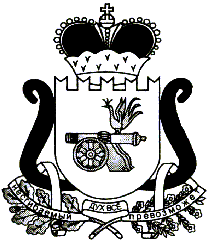 АДМИНИСТРАЦИЯ   ЛЕОНИДОВСКОГО СЕЛЬСКОГО ПОСЕЛЕНИЯЕЛЬНИНСКОГО  РАЙОНА СМОЛЕНСКОЙ ОБЛАСТИР А С П О Р Я Ж Е Н И Е от  10.12.2019 №  168-рд. ШараповоО месте расположения площадки для запуска пиротехнической продукцииВ связи с повышенной пожароопасной обстановкой в период новогодних и рождественских праздников, в соответствии с Федеральным законом от 21.12.1994 № 69-ФЗ «О пожарной безопасности», Правилами противопожарного режима в Российской Федерации, утвержденными Постановлением Правительства РФ от 25.04.2012 № 390, в целях обеспечения безопасности организации на территории Леонидовского сельского поселения Ельнинского  района Смоленской области фейерверков и иных массовых, зрелищных мероприятий с применением пиротехнических изделий:1.Определить место расположения площадки для безопасного запуска пиротехнической продукции:            - д. Шарапово, ул. Центральная д.25, ответственный главный специалист Администрации Фроленкова Т.В.            - д. Старое Мутище, ул. Гвардейская д.3, ответственный менеджер Администрации  Курашева В.Н.             - д. Высокое, ул. Центральная д.10, ответственный старший менеджер Администрации  Нестерова Н.В.           - д. Малое Павлово, возле сельского дома культуры, ответственный Глава муниципального образования  Леонидовского сельского поселения Малахова С.М.           - д. Лапино, ул. Центральная д. 2, ответственный менеджер  Администрации Коростелева Т.А. 2. Организаторам запуска пиротехнической продукции оборудовать площадки необходимым пожарным инвентарём.3. Запретить на территории Леонидовского сельского  поселения Ельнинского района  Смоленской области, а также на расстоянии менее 1000 метров от лесных массивов, запускать неуправляемые изделия из горючих материалов, принцип подъема которых на высоту, основан на нагревании воздуха внутри конструкции с помощью открытого огня.4. Опубликовать настоящее распоряжение в газете «Леонидовский вестник».5. Размещение информации о месте расположения площадки для запуска пиротехнической продукции на официальном сайте Администрации Леонидовского сельского поселения Ельнинского района Смоленской области.6. Контроль за исполнением настоящего распоряжения оставляю за собой.Глава муниципального образованияЛеонидовского сельского поселения Ельнинского района Смоленской области                            С. М. Малахова